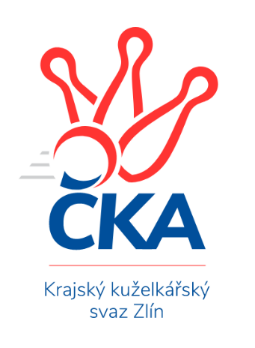 ZLÍNSKÝ KRAJSKÝ KUŽELKÁŘSKÝ SVAZ                                                                                          Zlín 19.11.2023ZPRAVODAJ ZLÍNSKÉ KRAJSKÉ SOUTĚŽE2023-20249. koloTJ Zubří C	- KK Camo Slavičín B	5:1	1614:1550	5.0:3.0	16.11.TJ Sokol Machová C	- TJ Sokol Luhačovice B	1:5	1525:1604	2.0:6.0	17.11.KC Zlín D	- TJ Zubří B	1:5	1436:1695	1.0:7.0	18.11.TJ Bojkovice Krons B	- TJ Bojkovice Krons C	5:1	1867:1622	7.0:1.0	18.11.TJ Spartak Hluk	- SC Bylnice B		dohrávka		23.11.VKK Vsetín C	- TJ Chropyně 		dohrávka		13.12.Tabulka družstev:	1.	TJ Sokol Luhačovice B	9	7	0	2	35.0 : 19.0 	47.0 : 25.0 	 1674	14	2.	TJ Bojkovice Krons B	8	6	1	1	34.0 : 14.0 	39.5 : 24.5 	 1645	13	3.	KK Camo Slavičín B	9	6	0	3	31.0 : 23.0 	42.0 : 30.0 	 1645	12	4.	VKK Vsetín C	7	5	0	2	28.0 : 14.0 	31.5 : 24.5 	 1691	10	5.	TJ Zubří B	8	4	0	4	25.0 : 23.0 	37.5 : 26.5 	 1637	8	6.	TJ Chropyně	8	3	2	3	24.5 : 23.5 	32.5 : 31.5 	 1582	8	7.	TJ Zubří C	9	3	2	4	26.0 : 28.0 	33.5 : 38.5 	 1566	8	8.	TJ Sokol Machová C	9	3	1	5	20.5 : 33.5 	28.0 : 44.0 	 1574	7	9.	SC Bylnice B	8	3	0	5	22.0 : 26.0 	28.0 : 36.0 	 1623	6	10.	TJ Spartak Hluk	8	3	0	5	21.0 : 27.0 	29.0 : 35.0 	 1589	6	11.	TJ Bojkovice Krons C	8	3	0	5	20.0 : 28.0 	28.0 : 36.0 	 1571	6	12.	KC Zlín D	9	1	0	8	13.0 : 41.0 	23.5 : 48.5 	 1475	2Program dalšího kola:10. kolo23.11.2023	čt	16:00	TJ Spartak Hluk - SC Bylnice B (dohrávka z 9. kola)	23.11.2023	čt	17:00	TJ Zubří B - TJ Bojkovice Krons B	24.11.2023	pá	17:00	TJ Sokol Machová C - TJ Bojkovice Krons C	25.11.2023	so	9:00	TJ Spartak Hluk - TJ Chropyně 	25.11.2023	so	10:00	KC Zlín D - VKK Vsetín C	25.11.2023	so	14:00	TJ Sokol Luhačovice B - TJ Zubří C	25.11.2023	so	17:00	SC Bylnice B - KK Camo Slavičín B		 TJ Zubří C	1614	5:1	1550	KK Camo Slavičín B	Jakub Pavlica	 	 200 	 224 		424 	 1:1 	 433 	 	221 	 212		Rudolf Fojtík	Patrik Zepřálka	 	 192 	 178 		370 	 1:1 	 369 	 	166 	 203		Ivana Bartošová *1	Marek Křesťan	 	 216 	 175 		391 	 1:1 	 370 	 	184 	 186		Martin Zvonek	Josef Zbranek	 	 232 	 197 		429 	 2:0 	 378 	 	190 	 188		Petr Hanousekrozhodčí:  Vedoucí družstevstřídání: *1 od 51. hodu Rostislav Studeník	 TJ Sokol Machová C	1525	1:5	1604	TJ Sokol Luhačovice B	Šimon Bartoška	 	 173 	 176 		349 	 0:2 	 385 	 	191 	 194		Andrea Katriňáková	Jana Dvořáková	 	 167 	 188 		355 	 0:2 	 415 	 	176 	 239		Hana Krajíčková	Gabriela Benková	 	 217 	 190 		407 	 0:2 	 458 	 	229 	 229		Monika Hubíková	Václav Vlček	 	 221 	 193 		414 	 2:0 	 346 	 	194 	 152		Zdenka Svobodová *1rozhodčí: Bohuslav Husekstřídání: *1 od 51. hodu Helena Konečná	 KC Zlín D	1436	1:5	1695	TJ Zubří B	Matěj Čunek	 	 177 	 170 		347 	 0:2 	 407 	 	200 	 207		Petr Pavlíček	Adam Záhořák	 	 165 	 213 		378 	 0:2 	 436 	 	215 	 221		Vladimír Adámek	Věra Skoumalová	 	 189 	 227 		416 	 1:1 	 376 	 	191 	 185		Jaroslav Adam	Tomáš Hanáček	 	 157 	 138 		295 	 0:2 	 476 	 	229 	 247		Václav Zemanrozhodčí: Karel Skoumal	 TJ Bojkovice Krons B	1867	5:1	1622	TJ Bojkovice Krons C	Vlastimil Lahuta	 	 169 	 225 		394 	 1:1 	 427 	 	203 	 224		Jaroslav Sojka	Petr Bařinka	 	 231 	 247 		478 	 2:0 	 430 	 	217 	 213		Josef Gazdík	Lenka Menšíková	 	 238 	 264 		502 	 2:0 	 386 	 	193 	 193		Miroslav Šopík	Martin Hradský	 	 264 	 229 		493 	 2:0 	 379 	 	192 	 187		Jan Křižkarozhodčí:  Vedoucí družstevPořadí jednotlivců:	jméno hráče	družstvo	celkem	plné	dorážka	chyby	poměr kuž.	Maximum	1.	Monika Hubíková 	TJ Sokol Luhačovice B	457.83	314.8	143.0	3.8	3/4	(485)	2.	Dita Stratilová 	VKK Vsetín C	449.50	304.7	144.8	5.5	4/4	(461)	3.	Ondřej Novák 	SC Bylnice B	444.70	301.2	143.5	6.0	3/3	(479)	4.	Václav Zeman 	TJ Zubří B	443.25	295.8	147.4	6.3	6/6	(476)	5.	Josef Číž 	KK Camo Slavičín B	438.94	305.8	133.2	8.7	4/6	(478)	6.	Rudolf Fojtík 	KK Camo Slavičín B	437.00	304.3	132.8	5.8	4/6	(447)	7.	Ludmila Pančochová 	TJ Sokol Luhačovice B	434.78	302.1	132.7	6.1	3/4	(453)	8.	Martin Hradský 	TJ Bojkovice Krons B	433.35	303.7	129.7	6.3	5/5	(493)	9.	Ladislav Strnad 	SC Bylnice B	432.63	300.8	131.9	7.4	2/3	(448)	10.	Eva Hajdová 	VKK Vsetín C	428.38	300.9	127.5	6.3	4/4	(448)	11.	Hana Krajíčková 	TJ Sokol Luhačovice B	425.67	300.0	125.7	8.5	3/4	(465)	12.	Jozef Kundrata 	TJ Bojkovice Krons C	419.25	294.0	125.3	8.3	4/5	(446)	13.	Petr Foltýn 	VKK Vsetín C	417.94	297.0	120.9	11.3	4/4	(443)	14.	Jakub Pavlištík 	TJ Sokol Machová C	417.60	287.2	130.4	8.2	5/5	(443)	15.	Petr Pavlíček 	TJ Zubří B	415.28	296.3	118.9	8.8	6/6	(446)	16.	Lenka Mikešová 	TJ Chropyně 	414.33	302.0	112.3	9.9	3/4	(434)	17.	Jiří Pospíšil 	TJ Spartak Hluk	413.92	286.3	127.7	7.9	4/5	(437)	18.	Andrea Katriňáková 	TJ Sokol Luhačovice B	412.83	300.5	112.3	8.8	4/4	(466)	19.	Marek Diviš 	TJ Zubří C	412.73	284.4	128.3	7.3	3/3	(482)	20.	Miroslav Ševeček 	TJ Sokol Machová C	412.57	292.7	119.9	9.4	5/5	(445)	21.	Jaroslav Krejčíř 	TJ Chropyně 	411.73	290.1	121.7	10.6	3/4	(480)	22.	Jakub Havrlant 	KK Camo Slavičín B	411.08	292.1	119.0	12.7	4/6	(439)	23.	Petr Bařinka 	TJ Bojkovice Krons B	409.33	286.7	122.7	9.0	4/5	(478)	24.	Michal Pecl 	SC Bylnice B	408.83	294.4	114.4	11.8	3/3	(444)	25.	Lumír Navrátil 	TJ Bojkovice Krons B	402.00	284.0	118.0	12.8	4/5	(475)	26.	Petr Hanousek 	KK Camo Slavičín B	401.75	290.3	111.5	12.1	4/6	(443)	27.	Lubomír Krupa 	TJ Zubří C	401.00	288.5	112.5	12.0	2/3	(448)	28.	Věra Skoumalová 	KC Zlín D	399.22	282.3	116.9	9.9	6/6	(426)	29.	Milan Podaný 	TJ Chropyně 	396.65	291.8	104.9	12.4	4/4	(443)	30.	Michal Kuchařík 	TJ Chropyně 	396.00	284.0	112.0	12.0	3/4	(424)	31.	Vlastimil Lahuta 	TJ Bojkovice Krons B	394.08	286.8	107.3	13.3	4/5	(428)	32.	Martin Orság 	VKK Vsetín C	392.17	282.2	110.0	14.7	3/4	(407)	33.	Vladimír Adámek 	TJ Zubří B	392.00	282.7	109.3	11.5	6/6	(436)	34.	Patrik Zepřálka 	TJ Zubří C	389.80	280.2	109.6	9.7	3/3	(422)	35.	Jaroslav Sojka 	TJ Bojkovice Krons C	388.10	280.5	107.6	10.0	5/5	(448)	36.	Josef Zbranek 	TJ Zubří C	387.67	282.5	105.2	10.3	2/3	(429)	37.	Martin Zvonek 	KK Camo Slavičín B	380.63	269.1	111.5	17.0	4/6	(414)	38.	Luděk Novák 	SC Bylnice B	376.11	280.4	95.7	14.8	3/3	(397)	39.	Miroslav Nožička 	TJ Spartak Hluk	373.63	280.1	93.5	15.6	4/5	(393)	40.	Karel Skoumal 	KC Zlín D	372.50	267.2	105.3	15.7	6/6	(394)	41.	Gabriela Benková 	TJ Sokol Machová C	368.93	271.9	97.1	14.9	5/5	(407)	42.	Matěj Čunek 	KC Zlín D	364.60	271.8	92.9	15.8	5/6	(385)	43.	Marek Křesťan 	TJ Zubří C	359.75	264.0	95.8	14.4	2/3	(391)	44.	Antonín Strnad 	SC Bylnice B	348.89	264.0	84.9	17.0	3/3	(391)	45.	Tomáš Hanáček 	KC Zlín D	331.06	244.4	86.7	19.8	4/6	(376)		Rostislav Studeník 	KK Camo Slavičín B	458.33	303.7	154.7	7.7	3/6	(476)		Lenka Menšíková 	TJ Bojkovice Krons B	442.56	304.1	138.4	4.2	3/5	(502)		Jaroslav Kramár 	TJ Bojkovice Krons C	435.67	303.3	132.3	9.2	3/5	(471)		Zdenka Svobodová 	TJ Sokol Luhačovice B	429.00	298.0	131.0	6.5	2/4	(435)		Petra Gottwaldová 	VKK Vsetín C	427.00	302.3	124.8	8.8	2/4	(439)		Ondřej Kelíšek 	TJ Spartak Hluk	424.89	289.9	135.0	5.1	3/5	(443)		Helena Konečná 	TJ Sokol Luhačovice B	424.00	294.2	129.8	8.2	2/4	(462)		Jakub Pavlica 	TJ Zubří C	421.40	294.6	126.8	9.6	1/3	(486)		Martin Adam 	TJ Zubří B	419.33	288.8	130.5	9.0	2/6	(439)		Adéla Foltýnová 	VKK Vsetín C	419.00	287.0	132.0	13.0	1/4	(419)		Zdeněk Kafka 	TJ Bojkovice Krons B	418.00	319.0	99.0	14.0	1/5	(418)		Jaroslav Pavlát 	TJ Zubří B	409.00	286.0	123.0	9.5	2/6	(462)		Zdeněk Kočíř 	TJ Spartak Hluk	405.44	288.0	117.4	9.8	3/5	(425)		Vladimíra Strnková 	SC Bylnice B	405.00	275.0	130.0	8.0	1/3	(405)		Jana Šopíková 	TJ Bojkovice Krons B	404.50	286.5	118.0	6.5	2/5	(423)		Tomáš Indra 	TJ Spartak Hluk	403.83	290.5	113.3	13.3	2/5	(454)		Vítězslav Svárovský 	KK Camo Slavičín B	402.00	281.5	120.5	10.8	2/6	(431)		Václav Vlček 	TJ Sokol Machová C	400.17	287.4	112.8	10.4	3/5	(416)		Jan Lahuta 	TJ Bojkovice Krons C	398.67	279.5	119.2	12.5	3/5	(460)		Anna Nožičková 	TJ Spartak Hluk	393.00	284.5	108.5	11.0	2/5	(400)		Miroslav Míšek 	TJ Chropyně 	391.00	254.0	137.0	6.0	1/4	(391)		Adam Záhořák 	KC Zlín D	390.67	287.7	103.0	13.3	1/6	(412)		Josef Gazdík 	TJ Bojkovice Krons C	388.50	282.5	106.0	13.5	2/5	(430)		Jan Křižka 	TJ Bojkovice Krons C	383.75	279.4	104.3	14.4	3/5	(434)		Jaroslav Adam 	TJ Zubří B	383.33	268.7	114.7	11.7	3/6	(413)		Jana Dvořáková 	TJ Sokol Machová C	382.25	272.0	110.3	15.8	2/5	(397)		Patrik Lacina 	TJ Zubří C	380.50	289.5	91.0	16.0	1/3	(388)		Vendula Vrzalová 	KC Zlín D	377.00	280.0	97.0	12.0	1/6	(377)		Vladimír Beran 	TJ Chropyně 	374.75	273.3	101.5	15.3	2/4	(397)		Eva Kyseláková 	TJ Spartak Hluk	373.00	267.0	106.0	16.0	1/5	(373)		Miroslav Šopík 	TJ Bojkovice Krons C	372.00	260.2	111.8	12.2	3/5	(440)		Radek Hajda 	VKK Vsetín C	361.50	264.5	97.0	19.0	1/4	(365)		Richard Mikeš 	TJ Chropyně 	361.33	265.2	96.2	15.3	2/4	(390)		Klára Cyprová 	TJ Sokol Luhačovice B	356.00	260.0	96.0	12.0	1/4	(356)		Hana Polišenská 	KC Zlín D	355.00	262.0	93.0	14.5	2/6	(383)		Roman Prachař 	TJ Spartak Hluk	353.33	262.3	91.0	15.3	3/5	(373)		Pavel Brázdil 	TJ Sokol Machová C	353.00	252.0	101.0	14.5	2/5	(372)		Ivana Bartošová 	KK Camo Slavičín B	351.50	263.0	88.5	19.0	2/6	(361)		Tomáš Galuška 	TJ Spartak Hluk	349.00	234.0	115.0	14.0	1/5	(349)		Šimon Bartoška 	TJ Sokol Machová C	349.00	252.0	97.0	15.0	1/5	(349)		Hana Hrančíková 	TJ Sokol Machová C	343.00	230.0	113.0	13.0	1/5	(343)		Antonín Matula 	TJ Zubří C	342.00	230.0	112.0	12.0	1/3	(342)		Petr Vrzalík 	KC Zlín D	332.00	245.0	87.0	13.0	1/6	(332)		Tomáš Černý 	TJ Zubří B	306.00	245.0	61.0	27.0	1/6	(306)Sportovně technické informace:Starty náhradníků:registrační číslo	jméno a příjmení 	datum startu 	družstvo	číslo startu
Hráči dopsaní na soupisku:registrační číslo	jméno a příjmení 	datum startu 	družstvo	Zpracoval: Radim Abrahám      e-mail: stk.kks-zlin@seznam.cz    mobil: 725 505 640        http://www.kksz-kuzelky.czAktuální výsledky najdete na webových stránkách: http://www.kuzelky.comNejlepší šestka kola - absolutněNejlepší šestka kola - absolutněNejlepší šestka kola - absolutněNejlepší šestka kola - absolutněNejlepší šestka kola - dle průměru kuželenNejlepší šestka kola - dle průměru kuželenNejlepší šestka kola - dle průměru kuželenNejlepší šestka kola - dle průměru kuželenNejlepší šestka kola - dle průměru kuželenPočetJménoNázev týmuVýkonPočetJménoNázev týmuPrůměr (%)Výkon3xLenka MenšíkováBojkovice B5025xVáclav ZemanZubří B122.374765xMartin HradskýBojkovice B4932xLenka MenšíkováBojkovice B118.125022xPetr BařinkaBojkovice B4784xMartin HradskýBojkovice B1164934xVáclav ZemanZubří B4763xMonika HubíkováLuhačovice B115.54583xMonika HubíkováLuhačovice B4582xOndřej KelíšekHluk A112.854241xLenka MikešováChropyně 4511xPetr BařinkaBojkovice B112.47478